KinneretYoga Retreat August 20th and 21st  2019costs sheet (please see room layout and costs form for more detail on rooms & Menu document for more info on food details ):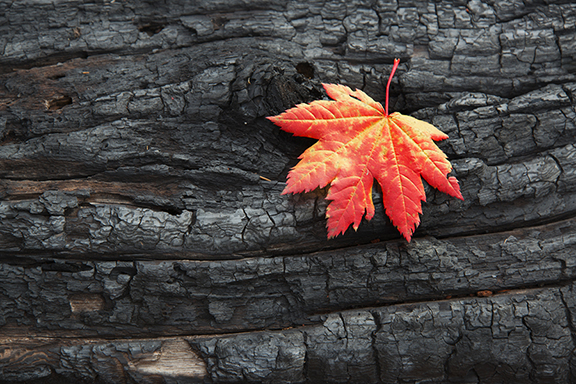 * CASH PAYMENTS ONLY*  (CALL KINNERET TO DISCUSS)$125 / per day so $250 for both days– Includes all classes & use of pond for swimming and paddle boats (does not include massage treatments) Does not include meals or accommodation$65/ night + HST - shared accommodation – 3-4 persons per room$90/ night + HST –If you wish to stay the night * semi private 2 person accommodation (this option is only available if we don’t fill up and have additional rooms)145/ night + HST –If you wish to stay the night *  private 1 person accommodation (this option is only available if we don’t fill up and have additional rooms)Massage Therapy Costs: Swedish Massage Treatments $90 per hr plus taxTai Massage Treatments $90 per hr plus tax Registered massage therapist Liz, owner of the property, can issue you receipts for insuranceThis service may or may not be available depending on the availability of the Massage PersonFood Costs:Kosher Food Options:We will be ordering the food off the main menu from kosher restaurant Pantry participants are allowed to bring their own food from home or they can order food from only Pantry- food will be delivered directly to Kinneret to bring up (note: if you bring your own food rules and regulations apply-contact kinneret for more info)The Kitchen at retreat center is not kosher & we will be double wrapping the food for oven & if you bring your own food you will need to bring your own plate/cup/cutlery but if you order from pantry kinneret has cholov yisrael plates/cups/cutlery for userules and regulations apply to this and it will be explained upon registration- Retreat Center does not allow any animal flesh food to be eaten on the premises- so no fish,chicken or beef – you can eat eggs and dairywe will be using their main menu & not catering menu- There are 5 meals in total (2 Lunches, 2 dinners and a breakfast) & if you are staying for the full retreat and if you are only coming for the day, you will need lunch and dinnerTo view menu click  http://www.pantryfoods.ca/